UCHWAŁA NR ……………RADY MIEJSKIEJ W KUŹNI RACIBORSKIEJz dnia ……………… 2017r.w sprawie uchylenia nazwy ulicy na terenie Gminy Kuźnia Raciborska	Na podstawie art. 18 ust. 2 pkt 13, art. 40 ust. 1 i art. 41 ustawy z dnia 8 marca 1990r. o samorządzie gminnym (Dz. U. z 2016r. poz. 446 z późń. zm.) Rada Miejska w Kuźni Raciborskiej uchwala co następuje:§ 1. Uchyla się nazwę ulicy Hanki Sawickiej, położonej na działkach o numerach 266/8, 266/137, 266/135 i 274 w miejscowości Kuźnia Raciborska, zgodnie z załącznikiem mapowym. Przebieg ulicy, której nazwa podlega uchyleniu, zawiera mapa stanowiąca załącznik nr 1 do niniejszej uchwały.§ 2. Wykonanie uchwały powierza się Burmistrzowi Miasta Kuźnia Raciborska.§ 3. Uchwała wchodzi w życie po upływie 14 dni od dnia ogłoszenia w Dzienniku Urzędowym Województwa Śląskiego.Załącznik nr 1do Uchwały Nr ……………Rady Miejskiej w Kuźni Raciborskiejz dnia …………… 2017r.Przebieg ulicy Hanki Sawickiejna terenie miejscowości Kuźnia Raciborskagmina Kuźnia Raciborska, która podlega uchyleniuMiejscowość: Kuźnia Raciborska – ulica Hanki Sawickiej dz. nr 266/8, 266/137, 266/135 i 274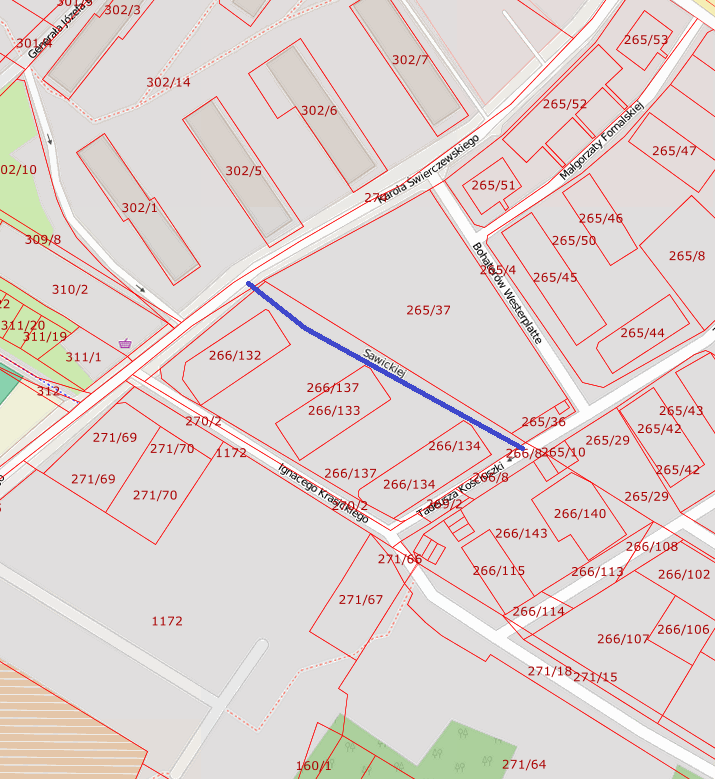 